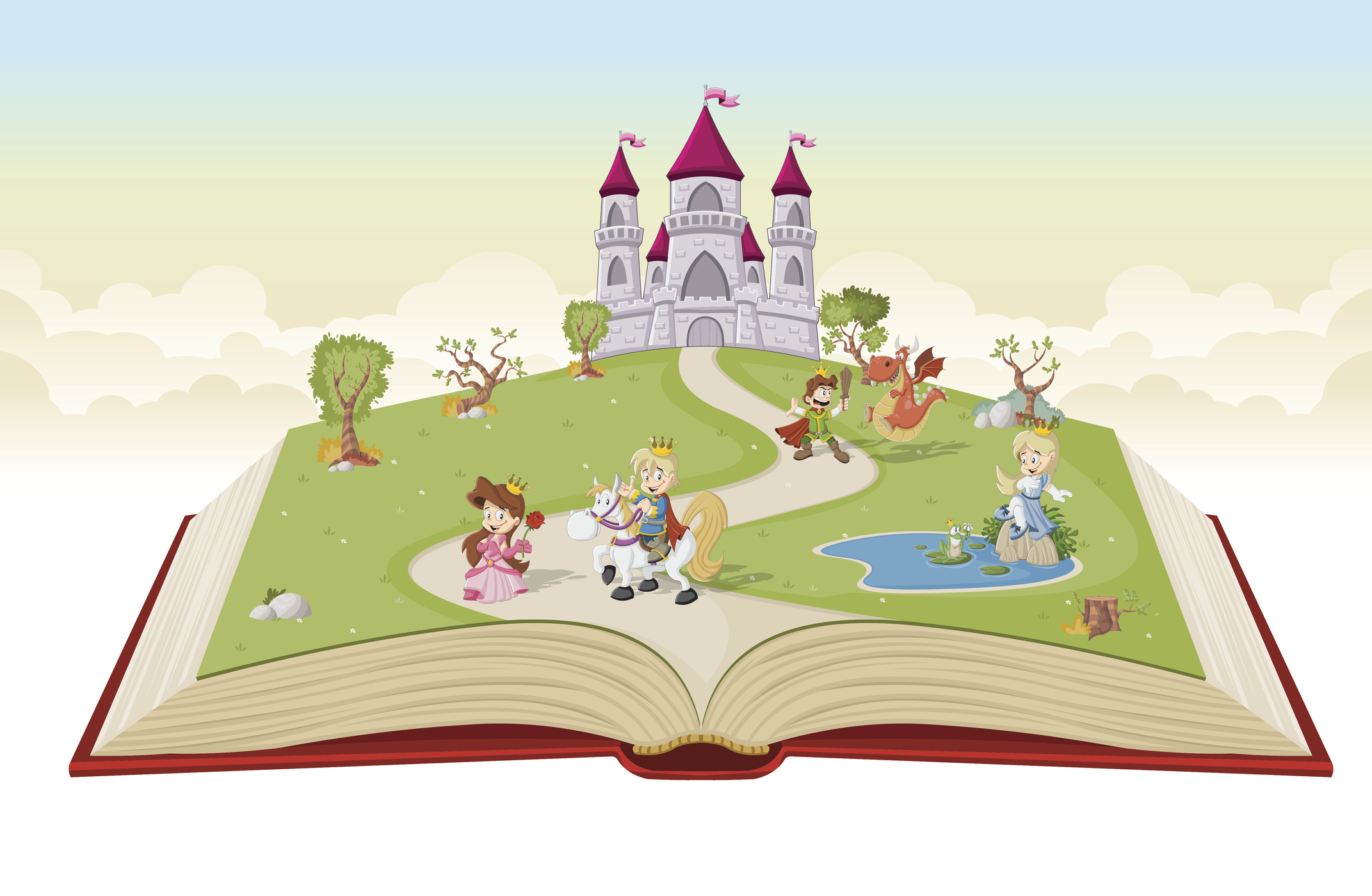 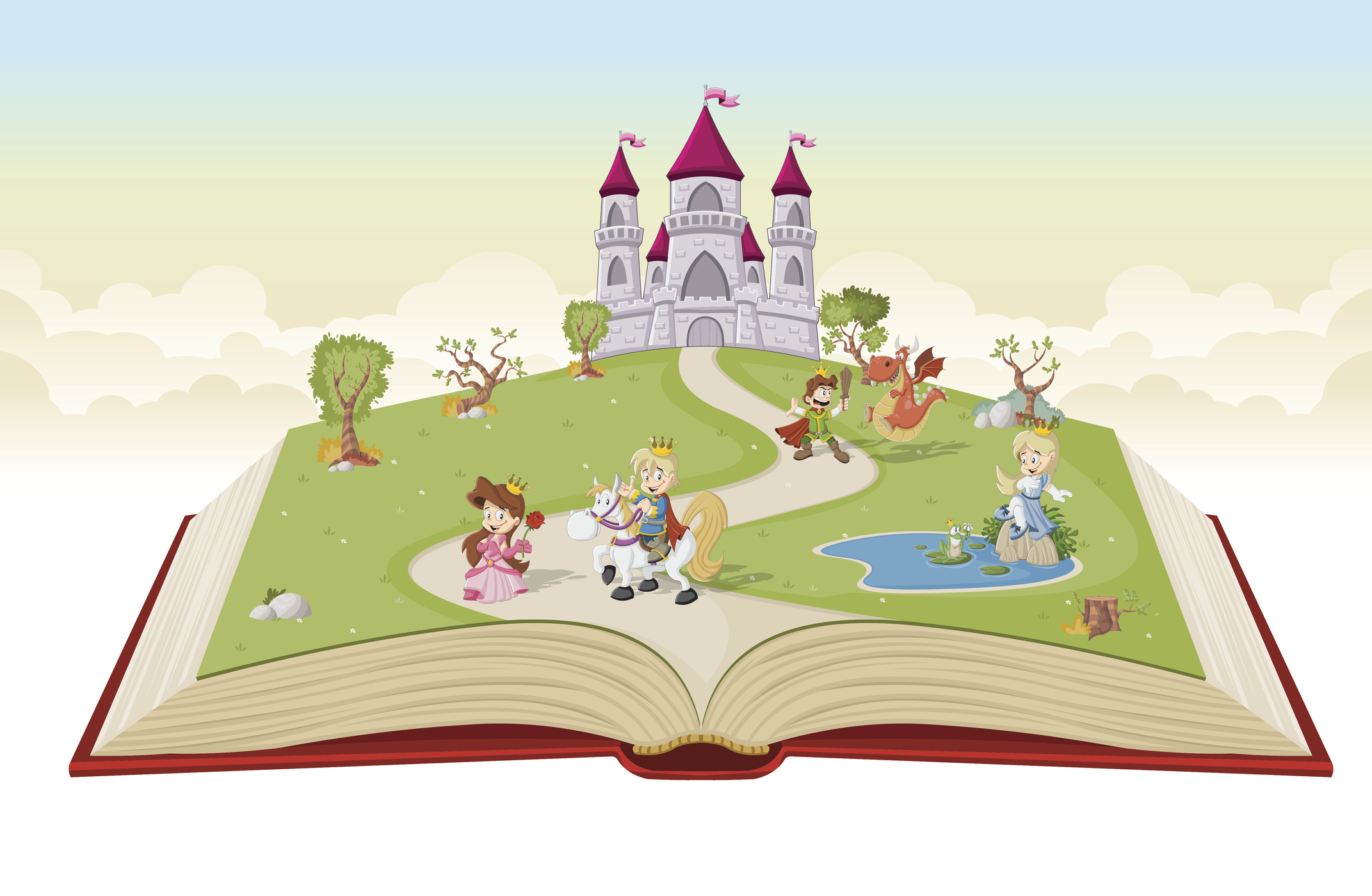 Key VocabularyStory structure – beginning/middle/endingFairy taleMythicalCharacter/setting/problem/solutionAdjectiveSentenceSpringEasterChristianity DaffodilGrowth PlantLength/Weight/Height3D/2D – three dimensional/two dimensional EvilImaginationConflictResolutionMorals Number lineWood Work – Saw, Hammer, NailsVocab from FFT Phonics Books